Срок проведения независимой правовой экспертизы 3 дня.ПРОЕКТ ИВАНОВСКАЯ ОБЛАСТЬАДМИНИСТРАЦИЯ ЮЖСКОГО МУНИЦИПАЛЬНОГО РАЙОНАПОСТАНОВЛЕНИЕот___________ № _______        г.  ЮжаОб утверждении Правилпринятия решений о предоставлении субсидийили об осуществлении бюджетных инвестиций на подготовкуобоснования инвестиций и проведение его технологическогои ценового аудитаВ соответствии с пунктом 3.1 статьи 78.2 и пунктом 3.1 статьи 79 Бюджетного кодекса Российской Федерации Администрация Южского муниципального района постановляет:1. Утвердить Правила принятия решений о предоставлении субсидий или об осуществлении бюджетных инвестиций на подготовку обоснования инвестиций и проведение его технологического и ценового аудита (прилагается).2. Отделу экономического развития, торговли и сельского хозяйства администрации Южского муниципального района утвердить форму тест-паспорта, предусмотренного подпунктом "а" пункта 9 Правил, утвержденных настоящим постановлением, в 3-месячный срок со дня вступления в силу настоящего постановления.3. Опубликовать настоящее постановление в официальном издании "Вестник Южского городского поселения", разместить на официальном сайте Южского муниципального района Ивановской области www.yuzha.ru.Глава Южскогомуниципального района                                               В.И. ОврашкоПриложениек постановлениюадминистрации Южскогомуниципального районаот                             N_______         Правилапринятия решений о предоставлении субсидийили об осуществлении бюджетных инвестиций на подготовкуобоснования инвестиций и проведение его технологическогои ценового аудита1. Настоящие Правила устанавливают порядок принятия решений:а) о предоставлении субсидий из  бюджета Южского городского поселения муниципальным бюджетным учреждениям и муниципальным автономным учреждениям (далее - учреждения), а также муниципальным унитарным предприятиям, в том числе казенным предприятиям (далее - предприятия), на подготовку обоснования инвестиций и проведение его технологического и ценового аудита в отношении объектов капитального строительства, которые находятся (будут находиться) в муниципальной собственности Южского городского поселения (далее - объекты капитального строительства), в случае, если подготовка такого обоснования является обязательной в соответствии с законодательством Российской Федерации (далее - субсидии);б) об осуществлении бюджетных инвестиций из бюджета Южского городского поселения учреждениям, предприятиям и муниципальным казенным учреждениям на подготовку обоснования инвестиций и проведение его технологического и ценового аудита в отношении объектов капитального строительства в случае, если подготовка такого обоснования является обязательной в соответствии с законодательством Российской Федерации (далее - бюджетные инвестиции).2. Решение о предоставлении субсидий или решение об осуществлении бюджетных инвестиций (далее - решение) в отношении объектов капитального строительства, включенных в муниципальные целевые программы, принимается в соответствии с порядком разработки и реализации муниципальных целевых программ.3. Инициатором подготовки проекта решения может выступать главный распорядитель средств бюджета Южского городского поселения, ответственный за реализацию мероприятий муниципальной программы Южского городского поселения, в рамках которых планируется предоставление субсидий или осуществление бюджетных инвестиций (далее - муниципальная  программа), а в случае, если объект капитального строительства не включен в муниципальную  программу Южского городского поселения, - главный распорядитель средств бюджета Южского городского поселения, наделенный в установленном порядке полномочиями в соответствующей сфере ведения (далее - главный распорядитель).4.  Главный распорядитель подготавливает проект решения и в случае, если главный распорядитель не является одновременно субъектом бюджетного планирования, согласовывает этот проект с субъектом бюджетного планирования, в ведении которого он находится.5. Главный распорядитель согласовывает проект решения с ответственным исполнителем муниципальной программы Южского городского поселения в случае, если главный распорядитель не является одновременно ее ответственным исполнителем.6. Проект решения подготавливается в форме проекта муниципального правового акта Администрации Южского муниципального района.В проект решения может быть включено несколько объектов капитального строительства одного учреждения или предприятия, относящихся к одному мероприятию муниципальной программы Южского городского поселения или одной сфере деятельности главного распорядителя.7. Проект решения содержит следующую информацию в отношении каждого объекта капитального строительства:а) наименование объекта капитального строительства;б) направление инвестирования (строительство, реконструкция, в том числе с элементами реставрации, техническое перевооружение);в) наименование главного распорядителя;г) наименование муниципального  заказчика (заказчика);д) мощность (прирост мощности) объекта капитального строительства, подлежащая вводу в эксплуатацию;е) срок подготовки обоснования инвестиций и проведения его технологического и ценового аудита;ж) общий (предельный) размер субсидий (объем бюджетных инвестиций) и его распределение по годам (в ценах соответствующих лет реализации инвестиционного проекта).8. Главный распорядитель при составлении проекта бюджета Южского городского поселения на очередной финансовый год и плановый период направляет согласованный в установленном порядке с субъектом бюджетного планирования и ответственным исполнителем муниципальной программы (в случае если реализация инвестиционного проекта планируется в рамках мероприятия муниципальной программы) проект решения с пояснительной запиской и финансово-экономическим обоснованием одновременно в Отдел  экономического развития, торговли и сельского хозяйства администрации Южского муниципального района и Финансовый отдел администрации Южского муниципального района на согласование не позднее чем за 2 месяца до определенной в установленном порядке даты рассмотрения Комиссией по бюджетным проектировкам при   Администрации Южского муниципального района на очередной финансовый год и плановый период проекта основных характеристик бюджета Южского городского поселения  на очередной финансовый год и плановый период, одобрения методики расчета базовых бюджетных ассигнований по муниципальным программам Южского городского поселения и непрограммным направлениям деятельности на очередной финансовый год и плановый период и оценки общего объема дополнительных бюджетных ассигнований бюджета Южского городского поселения на очередной финансовый год и плановый период.9. Главный распорядитель одновременно с проектом решения представляет в Отдел  экономического развития, торговли и сельского хозяйства администрации Южского муниципального района и Финансовый отдел администрации Южского муниципального района подписанные руководителем главного распорядителя (или уполномоченным им лицом) и заверенные печатью (при наличии) следующие документы:а) тест-паспорт по форме, утверждаемой Отделом  экономического развития, торговли и сельского хозяйства администрации Южского муниципального района, содержащий краткую характеристику объекта капитального строительства;б) обоснование невозможности подготовки обоснования инвестиций и проведения его технологического и ценового аудита без предоставления средств из бюджета Южского городского поселения.10. Отдел  экономического развития, торговли и сельского хозяйства администрации Южского муниципального района и Финансовый отдел администрации Южского муниципального района рассматривают проект решения в течение 15 рабочих дней со дня его поступления.11. Согласование Отделом  экономического развития, торговли и сельского хозяйства администрации Южского муниципального района проекта решения производится с учетом следующих критериев:а) наличие четко сформулированной цели создания объекта капитального строительства с определением количественного показателя (показателей) результатов его строительства (реконструкции);б) соответствие цели создания объекта капитального строительства целям и задачам, определенным в муниципальных проектах (национальных проектов) (если создание объекта капитального строительства планируется в рамках национального проекта) и (или) муниципальных программах Южского городского поселения (если создание объекта капитального строительства планируется в рамках муниципальной программы Южского городского поселения), в программах социально-экономического развития Южского городского поселения;в) комплексный подход к реализации конкретной проблемы при создании объекта капитального строительства во взаимосвязи с мероприятиями, реализуемыми в рамках муниципальных целевых программ, ведомственных целевых программ;г) влияние создания объекта капитального строительства на комплексное развитие территории Южского городского поселения;д) обоснование потребности в продукции (работах и услугах), создаваемой в результате создания объекта капитального строительства.12. После согласования проекта решения с заинтересованными главными распорядителями средств бюджета Южского городского поселения в соответствии с пунктами 8 и 10 настоящих Правил и после рассмотрения Комиссией по бюджетным проектировкам при администрации Южского муниципального района на очередной финансовый год и плановый период проекта основных характеристик бюджета Южского городского поселения  на очередной финансовый год и плановый период, одобрения методики расчета базовых бюджетных ассигнований по муниципальным  программам Южского городского поселения и непрограммным направлениям деятельности на очередной финансовый год и плановый период и оценки общего объема дополнительных бюджетных ассигнований бюджета Южского городского поселения на очередной финансовый год и плановый период главный распорядитель, а в случае, если главный распорядитель не является одновременно субъектом бюджетного планирования, - субъект бюджетного планирования вносит в установленном порядке в Администрацию Южского муниципального района проект решения.13. Внесение изменений в решение осуществляется в порядке, установленном настоящими Правилами для его принятия.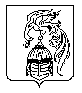 